Roerbak van knolselderij en biet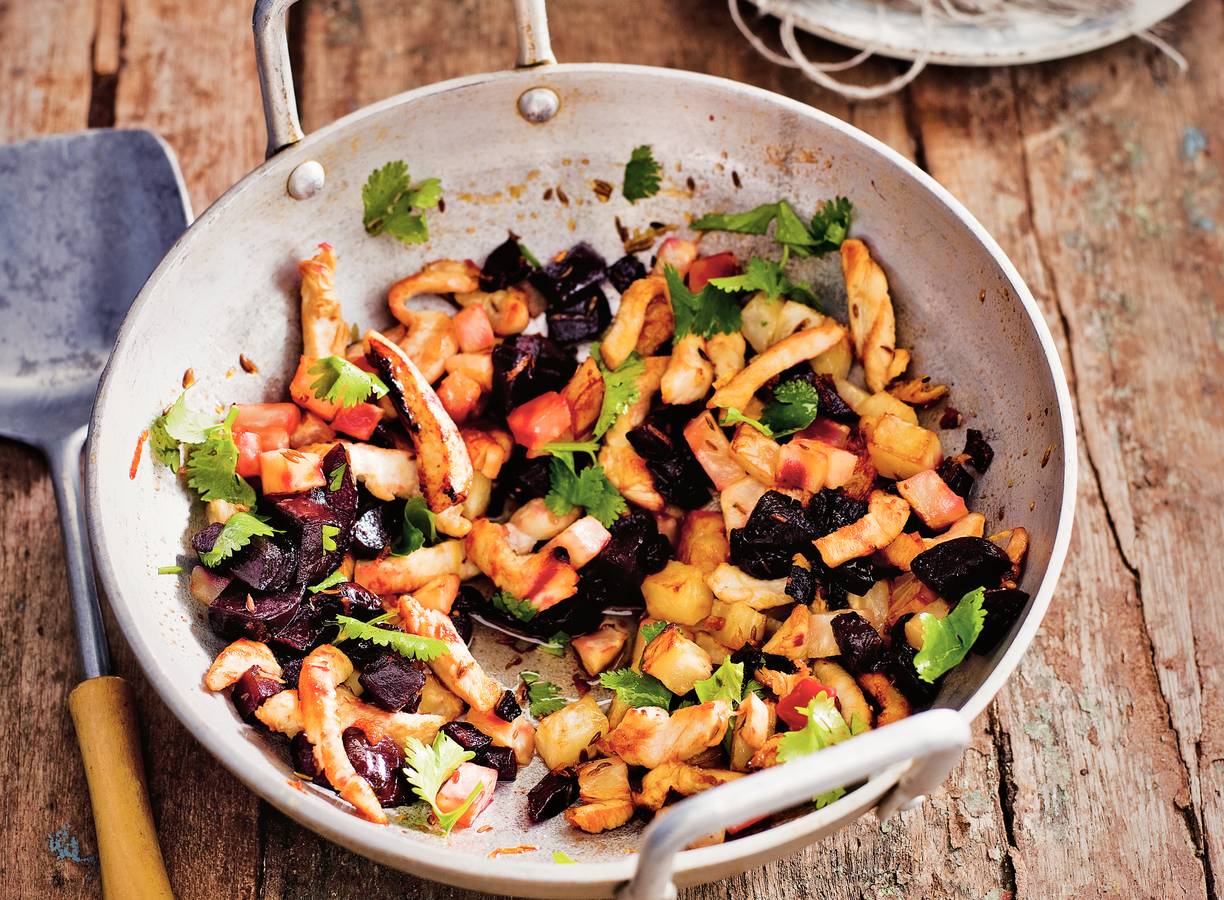 Ingrediënten 4 personen:300 g kipfilet½ knolselderij1 bak gekookte bieten1 bakje peterselie 1 rode ui 2 Bosui Aan de slagSnijd de kip in stukjes strooi er kipkruiden overheen en doe in een schaal. Schil de knolselderij en snijd in blokjes. Kook 3 min. en giet af. Snijd de bieten in blokjes. Snipper de rode ui . Snij bosuien in stukjesVerhit een wok en roerbak de kip 5 min. Voeg de biet,  knolselderij, bosui en  rode ui toe en roerbak 3 min. mee. Schep de peterselie erdoor en breng op smaak met peper en zout. Lekker met couscous.